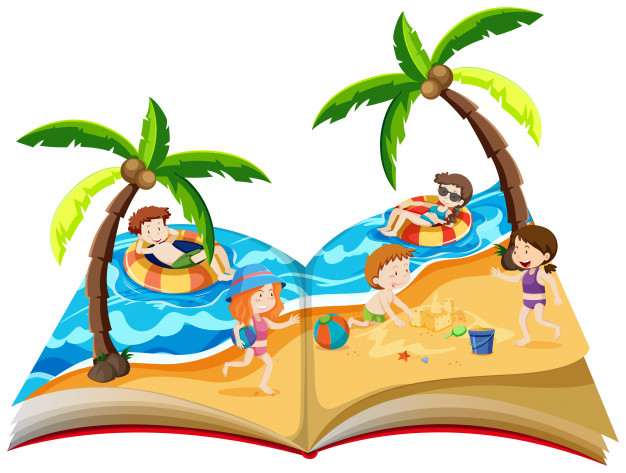 Regulamin konkursu „Wakacje z książką DKK” Postanowienia ogólneOrganizator:Organizatorem konkursu „Wakacje z książką” jest Gminne Centrum Kulturalno – Biblioteczne w Dąbrównie, ul. Kościuszki 11c, 14-120 DąbrównoCele Konkursu:Promocja czytelnictwa.Promocja biblioteki jako miejsca dla dzieci i młodzieży uzdolnionych plastycznie i literacko.Pobudzenie wyobraźni i kreatywności wśród adresatów konkursu.Promowanie działalności Dyskusyjnych Klubów książki wśród dzieci i młodzieży. Rozwijanie zainteresowania literaturą wśród dzieci i młodzieży .Promowanie młodych talentów.Temat konkursuTematem konkursu jest wykonanie pracy plastycznej lub napisanie krótkiej formy utworu literackiego (max. 2 str a4). Praca powinna nawiązywać do ostatnio przeczytanej/ulubionej książki. Praca powinna zostać opatrzona w logo klubowe DKKUczestnicy konkursuKonkurs skierowany jest do dzieci i młodzieży, z minimalnym kryterium wieku – 3 lat natomiast maksymalnym - lat 18, zamieszkałej na terenie gminy Dąbrówno lub przebywającej na terenie gminy w związku z trwającymi wakacjami.Zasady konkursuUdział w konkursie jest bezpłatny i dobrowolny.Każdy uczestnik może złożyć jedną pracę konkursową, kolejne prace nie będą prace pod uwagę do oceny ogólnej.Złożone prace nie podlegają zwrotowi.Zgłoszenie do udziału w konkursie musi zostać dokonane w sposób wskazany w treści niniejszego regulaminu. Niespełnienie któregokolwiek z warunków zgłoszenia udziału skutkowało będzie uznaniem zgłoszenia za nieważne.Warunkiem uczestnictwa w konkursie jest wypełnienie przez rodzica/opiekuna i dostarczenie do siedziby Organizatora Formularza Zgłoszeniowego, który stanowi Załącznik nr 1 do niniejszego Regulaminu. Warunkiem przystąpienia do konkursu jest wypełnienie i podpisanie przez rodzica lub opiekuna prawnego zgody na wykonywanie zdjęć oraz późniejszą publikację wizerunku dziecka oraz wykonanej przez niego pracy na stronie www, profilu facebook oraz innych celów określonych przez Organizatora. Zgoda stanowi Załącznik nr 2 do niniejszego regulaminu.Jako datę rozpoczęcia konkursu uważa się 29.07.2020, natomiast zakończenia 28.08.2020Pobrane oraz wypełnione załączniki wraz z pracą konkursową  należy dostarczyć najpóźniej do ostatniego dnia trwania konkursu do siedziby organizatora.Zgłoszenie swojego udziału w Konkursie jest równoznaczne z akceptacją Regulaminu. Zgłaszający udział w Konkursie zobowiązuje się do przestrzegania zasad określonych w Regulaminie, jak również potwierdza, że spełnia wszystkie warunki, które uprawniają do udziału w Konkursie. Uczestnik oświadcza, iż przedstawiona przez niego praca jest tylko i wyłącznie jego twórczością, a także nie są mu znane jakiekolwiek prawa osób trzecich, które mogłyby zostać naruszone poprzez zgłoszenie go do konkursu.Każda praca powinna posiadać logo Dyskusyjnego Klubu Książki, lub posiadać dołączoną zgodę na umieszczenie logotypu przez organizatora. Logo stanowi załącznik nr 3.  Brak zgody lub umieszczonego logo dyskwalifikuje z udziału w konkursie. Zgoda stanowi załącznik nr 4 do niniejszego regulaminu.Zgłoszone prace konkursowe będą oceniane przez jury na podstawie następujących kryteriów: Ciekawy i indywidualny charakter pracy,dobór formy odpowiedniej do wieku i predyspozycji autora, kreatywność autora podczas wykonywania prac plastycznychZgodność z przyjętymi zasadami pisowni w przypadku prac pisemnych.Zgodność z tematyką konkursuUczestnikom nie przysługuje wynagrodzenie finansowe za uczestnictwo w Konkursie.Dodatkowe informacje na temat konkursu uzyskają Państwo dzwoniąc pod nr tel. (89) 646 11 98 wew. 17 (biblioteka) Rozstrzygnięcie konkursu Wybór osób nagrodzonych zostanie dokonany spośród wszystkich prac, które spełniły wymogi konkursu.Komisja konkursowa powołana przez Organizatora składa się z 2-3 osób (w tym jeden członek miejscowego DKK)Konkurs zostanie rozstrzygnięty na zasadach oceny jury w dniu 2.09.2020 o godzinie 12.00   w siedzibie Gminnego Centrum Kulturalno – Bibliotecznego w Dąbrównie Informacja o wynikach zostanie ogłoszona na  stronie internetowej www.gckbdabrowno.pl oraz profilu facebook Organizatora w dniu rozstrzygnięcia. Laureaci zostaną powiadomieni telefonicznie lub przez wiadomość e-mail.Wręczenie nagród zwycięzcom odbędzie się podczas tegorocznych obchodów ogólnopolskiej akcji „Narodowe Czytanie”. Nagrody w konkursieNagrodzeni i wyróżnieni uczestnicy konkursu otrzymają nagrody rzeczowe (w zależności od zajętego miejsca). Każdy nagrodzony i wyróżniony  uczestnik zostanie obdarowany pamiątkowym dyplomem.   Nagrodzone zostaną trzy prace konkursowe, odpowiednio pierwszym, drugim i trzecim miejscem. Zostaną przyznane również 2 wyróżnienia prac.Laureaci zobowiązani są odebrać nagrody osobiście podczas uroczystości „Narodowego Czytania”. W przypadku braku możliwości odbioru osobistego jest możliwe odebranie nagrody przez osoby trzecie lub/i w  innym terminie po wcześniejszym uzgodnieniu  z Organizatorem.O dokładnej dacie „Narodowego Czytania”, która jednocześnie jest datą oficjalnego wręczenia nagród zostaną poinformowani Państwo telefonicznie lub przez wiadomość e-mail.Dodatkową nagrodą dla wszystkich uczestników konkursu jest udział w profesjonalnej sesji zdjęciowej z motywem przewodnim Dyskusyjnego Klubu Książki. Zdjęcia wykonane podczas sesji pozostaną własnością Gminnego Centrum Kulturalno-Bibliotecznego w Dąbrównie i będą wykorzystywane jedynie w celu promowania działalności w/w instytucji oraz Dyskusyjnego Klubu Książki.Przetwarzanie danych osobowychAdministratorem danych osobowych przetwarzanych na potrzeby niniejszego Konkursu jest Gminne Centrum Kulturalno-Biblioteczne w Dąbrównie, ul Kościuszki 11c, 14-120 Dąbrówno.Dane osobowe przetwarzane będą w celu: przeprowadzenia i realizacji konkursu oraz rozliczenia konkursyDostęp do danych osobowych będą mieć pracownicy Organizatora obsługujący konkurs.Dane osobowe będą przetwarzane nie dłużej, niż to będzie niezbędne do należytego przeprowadzenia i realizacji Konkursu, jego rozliczenia oraz udzielenia odpowiedzi na ewentualne reklamacje. Po upływie tego okresu dane osobowe zostaną usunięte.Osoba, której dane dotyczą, posiada prawo:w przypadku przetwarzania danych na podstawie zgody, do cofnięcia zgody w dowolnym momencie bez wpływu na zgodność z prawem przetwarzania, którego dokonano na podstawie zgody przed jej cofnięciem; wycofanie zgody oznacza wycofanie udziału w Konkursieb) do żądania od Administratora danych dostępu do swoich danych osobowych oraz prawo ich sprostowania, usunięcia lub ograniczenia przetwarzania, prawo wniesienia sprzeciwu wobec ich przetwarzania oraz prawo do przenoszenia danych;c)do wniesienia skargi do Prezesa Urzędu Ochrony Danych Osobowych gdy uzna, że przetwarzanie dotyczących jej danych osobowych narusza przepisy o ochronie danych osobowych.Podanie danych osobowych jest warunkiem niezbędnym do wzięcia udziału w Konkursie. Osoba, której dane dotyczą, zobowiązana jest do ich podania, a konsekwencją niepodania danych osobowych będzie brak możliwości udziału w Konkursie.Zakres przetwarzanych danych osobowych w Konkursie obejmuje następujące dane Uczestników: imię i nazwisko, wiek, numer telefonu, adres e–mail.Administrator nie zamierza przetwarzać danych w innych celach, niż wskazane w regulaminie.Postanowienia końcoweOrganizator nie ponosi odpowiedzialności za nieotrzymanie lub opóźnione otrzymanie od  Uczestnika konkursu Formularza Zgłoszeniowego z przyczyn od niego niezależnych.Organizator nie ponosi odpowiedzialności za opóźnienia lub jakiekolwiek przeszkody w  komunikacji z Uczestnikami wynikające z przyczyn niezależnych od niego.Organizator zastrzega sobie prawo do zmiany czasu trwania konkursu i warunków udziału oraz do jego odwołania bez podania przyczyn. Organizator nie bierze odpowiedzialności za niezgodne z prawem wykorzystanie przez uczestników konkursu cudzej własności intelektualnej.Nagrodzone prace przechodzą na własność organizatora.O sprawach nieuregulowanych w niniejszym regulaminie rozstrzyga organizator.Regulamin wchodzi w życie wraz z dniem ogłoszenia konkursu.Powodzenia!